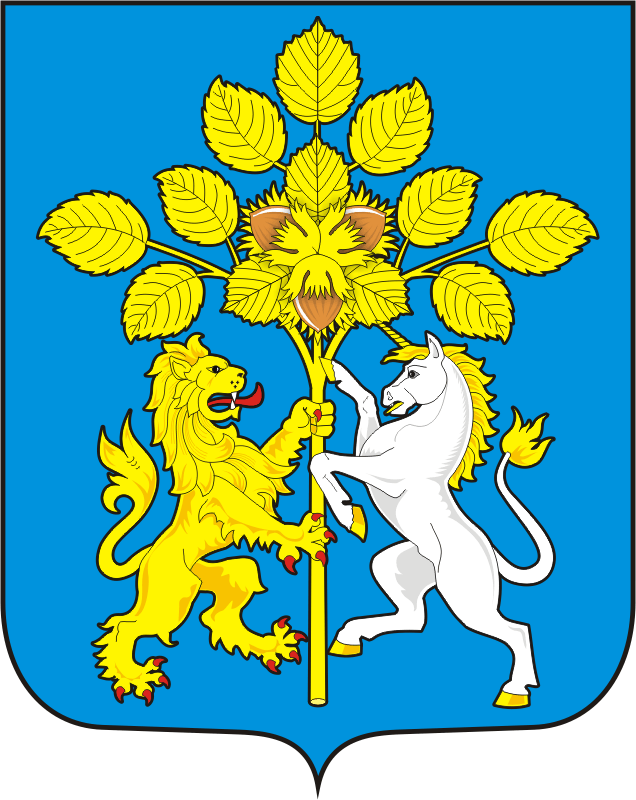 АДМИНИСТРАЦИЯ СПАССКОГО СЕЛЬСОВЕТАСАРАКТАШСКОГО РАЙОНА ОРЕНБУРГСКОЙ ОБЛАСТИП О С Т А Н О В Л Е Н И Е_________________________________________________________________________________________________________10.08.2020                                 с.Спасское                                           №  50-пОб утверждении отчета об исполнении местного бюджета за 2 квартал 2020 годаВ соответствии с пунктом 5 статьи 264.2 Бюджетного кодекса Российской Федерации и статьей 48 Положения о бюджетном процессе в муниципальном образовании Спасский сельсовет, утвержденном решением Совета депутатов Спасского сельсовета от 26.06.2019  № 1481. Утвердить отчет об исполнении местного бюджета за 2 квартал 2020 года по доходам в сумме 2 285 686,86 руб., по расходам  2 522 159,72 руб., с превышением  расходов над доходами в сумме 236472,86 руб. с показателями:- Доходы местного бюджета за 2 квартал 2020 года по кодам классификации доходов бюджетов согласно приложению № 1;- Расходы местного бюджета за 2 квартал 2020 по разделам, подразделам классификации расходов бюджетов согласно приложению № 2;- Источники финансирования дефицита бюджета за 2 квартал 2020 года по группам подгруппам классификации источников финансирования дефицитов бюджетов и группам классификации операций сектора государственного управления согласно приложению № 3.2. Специалисту 1 категории муниципального образования Спасский сельсовет (Николаевой С.С.) направить отчет об исполнении местного бюджета за 2 квартал 2020 в Совет депутатов Спасского сельсовета и в контрольно-счетный орган «Счетная палата» муниципального образования Саракташский район.3. Обнародовать настоящее постановление и разместить на официальном сайте муниципального образования Спасский сельсовет.4. Контроль за исполнением настоящего постановления оставляю за собой.5. Постановление вступает в силу после подписанияГлава Спасского сельсовета                                                               В.А.СпицинРазослано: прокурору района, Счетная палата, Совет депутатов, в бухгалтерию, в дело.Приложение № 1                                                     к постановлению администрации                                                              Спасского  сельсовета                                                                от  10.08.2020г    № 50 - пДоходы местного бюджета за   первый квартал  по кодам классификации доходов бюджетов                     Приложение № 2                                               к постановлению администрации                                         Спасского   сельсовета                                   от  10.08.2020г   №  50  - пРасходы местного бюджета за  первый квартал 2020    год  по разделам, подразделам классификации расходов бюджета                           Приложение № 3                                                      к постановлению администрации                                                                 Спасского сельсовета                                         от 10.08.2020 г    № 50 -пНаименование показателяКод строкиКод дохода по бюджетной классификацииУтвержденные бюджетные назначенияИсполненоНеисполненные назначения123456Доходы бюджета - всего010X5259190,002285686,862973503,14в том числе:НАЛОГОВЫЕ И НЕНАЛОГОВЫЕ ДОХОДЫ010000 100000000000000002021000,00                      632892,861388107,14НАЛОГИ НА ПРИБЫЛЬ, ДОХОДЫ010000 10100000000000000282000,00                    206932,9575067,05Налог на доходы физических лиц010000 10102000010000110282000,00206932,9575067,05Налог на доходы физических лиц с доходов, источником которых является налоговый агент, за исключением доходов, в отношении которых исчисление и уплата налога осуществляются в соответствии со статьями 227, 227.1 и 228 Налогового кодекса Российской Федерации010000 10102010010000110282000,00204737,7077262,30Налог на доходы физических лиц с доходов, источником которых является налоговый агент010182 10102010011000110282000,00204737,7077262,30Налог на доходы физических лиц с доходов, полученных физическими лицами в соответствии со статьей 228 Налогового кодекса Российской Федерации010000101020300100001100,002195,250,00Налог на доходы физических лиц с доходов, источником которых является налоговый агент, за исключением доходов, в отношении которых исчисление и уплата налога осуществляются в соответствии со статьями 227, 227.1 и 228 Налогового кодекса Российской Федерации (суммы денежных взысканий (штрафов) по соответствующему платежу согласно законодательству Российской Федерации)010182 101020300110001100,000,0Налог на доходы физических лиц с доходов, полученных физическими лицами в соответствии со статьей 228 Налогового кодекса Российской Федерации (сумма платежа (перерасчеты, недоимка и задолженность по соответствующему платежу, в том числе по отмененному)010182101020200121001100,002138,100,00Налог на доходы физических лиц с доходов ,полученных физическими лицами в соответствии со статьей 228  Налогового кодекса Российской Федерации ( пени по соответствующему платежу)0100001010203001000001100,0057,150,00НАЛОГИ НА ТОВАРЫ (РАБОТЫ, УСЛУГИ), РЕАЛИЗУЕМЫЕ НА ТЕРРИТОРИИ РОССИЙСКОЙ ФЕДЕРАЦИИ010000 10300000000000000794000,00322831,58471168,42Акцизы по подакцизным товарам (продукции), производимым на территории Российской Федерации010000 10302000010000110794000,00322831,58471168,42Доходы от уплаты акцизов на дизельное топливо, подлежащие распределению между бюджетами субъектов Российской Федерации и местными бюджетами с учетом установленных дифференцированных нормативов отчислений в местные бюджеты010000 10302230010000110364000,00152951,40211048,60Доходы от уплаты акцизов на дизельное топливо, подлежащие распределению между бюджетами субъектов Российской Федерации и местными бюджетами с учетом установленных дифференцированных нормативов отчислений в местные бюджеты (по нормативам, установленным Федеральным законом о федеральном бюджете в целях формирования дорожных фондов субъектов Российской Федерации)010100 10302231010000110364000,00152951,40211048,60Доходы от уплаты акцизов на моторные масла для дизельных и (или) карбюраторных (инжекторных) двигателей, подлежащие распределению между бюджетами субъектов Российской Федерации и местными бюджетами с учетом установленных дифференцированных нормативов отчислений в местные бюджеты010000 103022400100001102000,001000,73999,27Доходы от уплаты акцизов на моторные масла для дизельных и (или) карбюраторных (инжекторных) двигателей, подлежащие распределению между бюджетами субъектов Российской Федерации и местными бюджетами с учетом установленных дифференцированных нормативов отчислений в местные бюджеты (по нормативам, установленным Федеральным законом о федеральном бюджете в целях формирования дорожных фондов субъектов Российской Федерации)010100 103022410100001102000,001000,73999,27Доходы от уплаты акцизов на автомобильный бензин, подлежащие распределению между бюджетами субъектов Российской Федерации и местными бюджетами с учетом установленных дифференцированных нормативов отчислений в местные бюджеты010000 10302250010000110475000,00199322,04275677,96Доходы от уплаты акцизов на автомобильный бензин, подлежащие распределению между бюджетами субъектов Российской Федерации и местными бюджетами с учетом установленных дифференцированных нормативов отчислений в местные бюджеты (по нормативам, установленным Федеральным законом о федеральном бюджете в целях формирования дорожных фондов субъектов Российской Федерации)010100 10302251010000110475000,00199322,04275677,96Доходы от уплаты акцизов на прямогонный бензин, подлежащие распределению между бюджетами субъектов Российской Федерации и местными бюджетами с учетом установленных дифференцированных нормативов отчислений в местные бюджеты010000 10302260010000110-47000,00-30442,59-16557,41Доходы от уплаты акцизов на прямогонный бензин, подлежащие распределению между бюджетами субъектов Российской Федерации и местными бюджетами с учетом установленных дифференцированных нормативов отчислений в местные бюджеты (по нормативам, установленным Федеральным законом о федеральном бюджете в целях формирования дорожных фондов субъектов Российской Федерации)010100 10302261010000110-47000,00-30442,59-16557,41НАЛОГИ НА СОВОКУПНЫЙ ДОХОД010000 1050000000000000016000,0015459,30540,70Налог, взимаемый в связи с применением упрощенной системы налогообложения010000 1050100000000011013000,0015459,300,00Налог, взимаемый с налогоплательщиков, выбравших в качестве объекта налогообложения доходы010000 1050101001000011013000,0015459,300,00Налог, взимаемый с налогоплательщиков, выбравших в качестве объекта налогообложения доходы010000 1050101101000011013000,0015459,300,00Налог, взимаемый с налогоплательщиков, выбравших в качестве объекта налогообложения доходы (сумма платежа (перерасчеты, недоимка и задолженность по соответствующему платежу, в том числе по отмененному)010182 1050101101100011013000,0015459,300,00Единый сельскохозяйственный налог010000 105030000100001103000,000,003000,00Единый сельскохозяйственный налог010000105030100100001103000,000,003000,00Единый сельскохозяйственный налог (сумма платежа (перерасчеты, недоимка и задолженность по соответствующему платежу, в том числе по отмененному)010182 105030100110001103000,000,003000,00НАЛОГИ НА ИМУЩЕСТВО010000 10600000000000000921000,0082026,63838973,37Налог на имущество физических лиц010000 1060100000000011024000,00302,8223697,18Налог на имущество физических лиц, взимаемый по ставкам, применяемым к объектам налогообложения, расположенным в границах сельских поселений010000 1060103010000011024000,00302,8223697,18Налог на имущество физических лиц, взимаемый по ставкам, применяемых к объектам налогообложения, расположенных в границах поселений010182 1060103010100011024000,00194,0023806,00 Налог на имущество физических лиц, взимаемый по ставкам, применяемый к объектам налогообложения, расположенным в границах сельских поселений (пени по соответствующему платежу)010182 106010301021001100,00108,820,00Земельный налог010000 10606000000000110897000,0081723,81815276,19Земельный налог с организаций010000 1060603000000011027000,0013967,3013032,70Земельный налог с организаций, обладающих земельным участком, расположенным в границах сельских поселений010000 1060603310000011027000,0013967,3013032,70Земельный налог с организаций, обладающих земельным участком, расположенным в границах сельских поселений (сумма платежа (перерасчеты, недоимка и задолженность по соответствующему платежу, в том числе по отмененному)010182 1060603310100011027000,0013826,0013174,00Земельный налог с физических лиц010000 10606040000000110870000,0067756,51      802243,49Земельный налог с физических лиц, обладающих земельным участком, расположенным в границах сельских поселений010000 10606043100000110870000,0067756,51    802243,49Земельный налог с физических лиц, обладающих земельным участком, расположенным в границах сельских поселений (сумма платежа (перерасчеты, недоимка и задолженность по соответствующему платежу, в том числе по отмененному)010182 10606043101000110870000,0065110,01                      804889,99       Земельный налог с физических лиц, обладающих земельным участком, расположенным в границах сельских поселений (перерасчеты, недоимка и задолженность)010182 106060431021001100,002646,50     0,00Земельный налог с организаций, обладающих земельным участком, расположенным в границах сельских поселений ( пени по соответствующему платежу)010182106060331021001100,00141,300,00ГОСУДАРСТВЕННАЯ ПОШЛИНА010000 108000000000000000,00600,00               0,00Государственная пошлина за совершение нотариальных действий (за исключением действий, совершаемых консульскими учреждениями Российской Федерации)010000 108040000100001100,00600,00                 0,00Государственная пошлина за совершение нотариальных действий должностными лицами органов местного самоуправления, уполномоченными в соответствии с законодательными актами Российской Федерации на совершение нотариальных действий010000 108040200100001100,00600,00                     0,00Государственная пошлина за совершение нотариальных действий должностными лицами органов местного самоуправления, уполномоченными в соответствии с законодательными актами Российской Федерации на совершение нотариальных действий010235 108040200110001100,00600,00               400,00ДОХОДЫ ОТ ИСПОЛЬЗОВАНИЯ ИМУЩЕСТВА, НАХОДЯЩЕГОСЯ В ГОСУДАРСТВЕННОЙ И МУНИЦИПАЛЬНОЙ СОБСТВЕННОСТИ010000 111000000000000008000,005042,402957,60Доходы, получаемые в виде арендной либо иной платы за передачу в возмездное пользование государственного и муниципального имущества (за исключением имущества бюджетных и автономных учреждений, а также имущества государственных и муниципальных унитарных предприятий, в том числе казенных)010000 111050000000001208000,005042,402957,60Доходы от сдачи в аренду имущества, находящегося в оперативном управлении органов государственной власти, органов местного самоуправления, государственных внебюджетных фондов и созданных ими учреждений (за исключением имущества бюджетных и автономных учреждений)010000 111050300000001208000,005042,402957,60Доходы от сдачи в аренду имущества, находящегося в оперативном управлении органов управления сельских поселений и созданных ими учреждений (за исключением имущества муниципальных бюджетных и автономных учреждений)010235 111050351000001208000,005042,402957,60БЕЗВОЗМЕЗДНЫЕ ПОСТУПЛЕНИЯ010000 200000000000000003238190,001652794,001585396,00БЕЗВОЗМЕЗДНЫЕ ПОСТУПЛЕНИЯ ОТ ДРУГИХ БЮДЖЕТОВ БЮДЖЕТНОЙ СИСТЕМЫ РОССИЙСКОЙ ФЕДЕРАЦИИ010000 202000000000000003238190,001652794,001585396,00Дотации бюджетам бюджетной системы Российской Федерации010000 202100000000001503146000,001606700,001539300,00Дотации на выравнивание бюджетной обеспеченности из бюджетов муниципальных районов, городских округов с внутригородским делением0100000202160010000001503146000,001606700,001539300,00Дотации бюджетам сельских поселений на выравнивание бюджетной обеспеченности из бюджетов муниципальных районов010235202160011000001503146000,001606700,001539300,00Субвенции бюджетам бюджетной системы Российской Федерации010000 2023000000000015092190,0046094,0046096,00Субвенции бюджетам на осуществление первичного воинского учета на территориях, где отсутствуют военные комиссариаты010000 2023511800000015092190,0046094,0046096,00Субвенции бюджетам сельских поселений на осуществление первичного воинского учета на территориях, где отсутствуют военные комиссариаты0102352023511810000015092190,0046094,0046096,00Наименование показателяКод строкиКод расхода по бюджетной классификацииУтвержденные бюджетные назначенияИсполненоНеисполненные назначения123456Расходы бюджета - всего200X5599671,432522159,723077511,71в том числе:ОБЩЕГОСУДАРСТВЕННЫЕ ВОПРОСЫ200000 0100 0000000000 0002293067,711203771,121089296,59Функционирование высшего должностного лица субъекта Российской Федерации и муниципального образования200000 0102 0000000000 000680000,00375280,81304719,19Муниципальная программа "Реализация муниципальной политики на территории муниципального образования  Спасский  сельсовет Саракташского района Оренбургской области на 2018-2021 годы"200000 0102 6500000000 000680000,00375280,81304719,19Подпрограмма "Осуществление деятельности аппарата управления"200000 0102 6510000000 000680000,00375280,81304719,19Глава муниципального образования200000 0102 6510010010 000680000,00375280,81304719,19Расходы на выплаты персоналу в целях обеспечения выполнения функций государственными (муниципальными) органами, казенными учреждениями, органами управления государственными внебюджетными фондами200000 0102 6510010010 100680000,00375280,81304719,19Расходы на выплаты персоналу государственных (муниципальных) органов200000 0102 6510010010 120680000,00375280,81304719,19Фонд оплаты труда государственных (муниципальных) органов200235  0102 6510010010 121530000,00288711,10243288,90Взносы по обязательному социальному страхованию на выплаты денежного содержания и иные выплаты работникам государственных (муниципальных) органов200235 0102 6510010010 129150000,0088569,7161430,29Функционирование Правительства Российской Федерации, высших исполнительных органов государственной власти субъектов Российской Федерации, местных администраций200000 0104 0000000000 0001589985,71827586,31762399,40Муниципальная программа "Реализация муниципальной политики на территории муниципального образования  Спасский сельсовет Саракташского района Оренбургской области на 2018-2024 годы"200000 0104 6500000000 0001589985,71827586,31762399,40Подпрограмма "Осуществление деятельности аппарата управления"200000 0104 6510000000 0001589985,71827586,31762399,40Аппарат администрации муниципального образования200000 0104 6510010020 0001589985,71827586,31762399,40Расходы на выплаты персоналу в целях обеспечения выполнения функций государственными (муниципальными) органами, казенными учреждениями, органами управления государственными внебюджетными фондами200000 0104 6510010020 1001120000,00494295,90625704,10Расходы на выплаты персоналу государственных (муниципальных) органов200000 0104 6510010020 1201120000,00494295,90625704,10Фонд оплаты труда государственных (муниципальных) органов200235 0104 6510010020 121860000,00382344,56477655,44Взносы по обязательному социальному страхованию на выплаты денежного содержания и иные выплаты работникам государственных (муниципальных) органов200235 0104 6510010020 129260000,00111951,34148048,66Закупка товаров, работ и услуг для обеспечения государственных (муниципальных) нужд200000 0104 6510010020 200281315,71182470,4198845,30Иные закупки товаров, работ и услуг для обеспечения государственных (муниципальных) нужд200000 0104 6510010020 240281315,71182470,4198845,30Прочая закупка товаров, работ и услуг200235 0104 6510010020 244281315,70182470,4198845,30Межбюджетные трансферты200000 0104 6510010020 50028670,000,0028670,00Иные межбюджетные трансферты200235 0104 6510010020 54028670,000,0028670,00Иные бюджетные ассигнования200000 0104 6510010020 800160000,00150820,009180,00Уплата налогов, сборов и иных платежей200000 0104 6510010020 850160000,00150820,009180,00Уплата налога на имущество организаций и земельного налога200235 0104 6510010020 85110000,00820,009180,00Уплата иных платежей200235 0104 6510010020 853150000,00150000,0000,00Обеспечение деятельности финансовых, налоговых и таможенных органов и органов финансового (финансово-бюджетного) надзора200000 0106 0000000000 00022178,000,0022178,00Муниципальная программа "Реализация муниципальной политики на территории муниципального образования  Спасский сельсовет Саракташского района Оренбургской области на 2018-2024 годы"200000 0106 6500000000 00022178,000,0022178,00Подпрограмма "Осуществление деятельности аппарата управления"200000 0106 6510000000 00022178,000,0022178,00Межбюджетные трансферты на осуществление части переданных в район полномочий по внешнему муниципальному контролю200000 0106 6510010080 00022178,000,0022178,00Межбюджетные трансферты200000 0106 6510010080 50022178,000,0022178,00Иные межбюджетные трансферты200235 0106 6510010080 54022178,000,0022178,00Другие общегосударственные вопросы200000 0113 0000000000 000904,00904,000,00Членские взносы Совета (Ассоциации) муниципальных образований Оренбургской области200000 0113 7700095100 000904,00904,000,00Иные бюджетные ассигнования200000 0113 7700095100 800904,00904,000,00Уплата налогов, сборов и иных платежей200000 0113 7700095100 850904,00904,000,00Уплата иных платежей200235 0113 7700095100 853904,00904,000,00НАЦИОНАЛЬНАЯ ОБОРОНА200000 0200 0000000000 00092190,0042456,3449733,66Мобилизационная и вневойсковая подготовка200000 0203 0000000000 00092190,0042456,3449733,66Муниципальная программа "Реализация муниципальной политики на территории муниципального образования  Спасский  сельсовет Саракташского района Оренбургской области на 2018-2024 годы"200000 0203 6500000000 00092190,0042456,3449733,66Подпрограмма "Обеспечение осуществления части, переданных органами власти другого уровня, полномочий"200000 0203 6520000000 00092190,0042456,3449733,66Осуществление первичного воинского учета на территориях, где отсутствуют военные коммисариаты200000 0203 6520051180 00092190,0042456,3449733,66Расходы на выплаты персоналу в целях обеспечения выполнения функций государственными (муниципальными) органами, казенными учреждениями, органами управления государственными внебюджетными фондами200000 0203 6520051180 10091290,0042456,3448833,66Расходы на выплаты персоналу государственных (муниципальных) органов200000 0203 6520051180 12091290,0042456,3448833,66Фонд оплаты труда государственных (муниципальных) органов200235 0203 6520051180 12170000,0033482,9436517,06Взносы по обязательному социальному страхованию на выплаты денежного содержания и иные выплаты работникам государственных (муниципальных) органов200235 0203 6520051180 12921290,008973,4012316,60Закупка товаров, работ и услуг для обеспечения государственных (муниципальных) нужд200000 0203 6520051180 200900,000,00900,00Иные закупки товаров, работ и услуг для обеспечения государственных (муниципальных) нужд200000 0203 6520051180 240900,000,00900,00Прочая закупка товаров, работ и услуг200235 0203 6520051180 244900,000,00900,00НАЦИОНАЛЬНАЯ БЕЗОПАСНОСТЬ И ПРАВООХРАНИТЕЛЬНАЯ ДЕЯТЕЛЬНОСТЬ200000 0300 0000000000 000115000,0012003,23102996,77Обеспечение пожарной безопасности200000 0310 0000000000 000115000,0012003,23102996,77Муниципальная программа "Реализация муниципальной политики на территории муниципального образования  Спасский сельсовет Саракташского района Оренбургской области на 2018-2021 годы"200000 0310 6500000000 000115000,0012003,23102996,77Подпрограмма "Обеспечение пожарной безопасности на территории муниципального образования Спасский сельсовет"200000 0310 6530000000 000115000,0012003,23102996,77Финансовое обеспечение мероприятий по обеспечению пожарной безопасности на территории муниципального образования поселения200000 0310 6530095020 000115000,0012003,23102996,77Закупка товаров, работ и услуг для обеспечения государственных (муниципальных) нужд200000 0310 6530095020 200115000,0012003,23102996,77Иные закупки товаров, работ и услуг для обеспечения государственных (муниципальных) нужд200000 0310 6530095020 240115000,0012003,23102996,77Прочая закупка товаров, работ и услуг200235 0310 6530095020 244115000,0012003,23102996,77НАЦИОНАЛЬНАЯ ЭКОНОМИКА200000 0400 0000000000 000866463,50369500,08496963,42Дорожное хозяйство (дорожные фонды)200000 0409 0000000000 000866463,50369500,08496963,42Муниципальная программа "Реализация муниципальной политики на территории муниципального образования  Спасский сельсовет Саракташского района Оренбургской области на 2018-2024 годы"200000 0409 6500000000 000866463,50369500,08496963,42Подпрограмма «Развитие дорожного хозяйства на территории муниципального образования  Спасский сельсовет »200000 0409 6540000000 0008666463,50369500,08496963,42Содержание и ремонт, капитальный ремонт автомобильных дорог общего пользования и искусственных сооружений на них200000 0409 6540095280 000866463,50369500,08496963,42Закупка товаров, работ и услуг для обеспечения государственных (муниципальных) нужд200000 0409 6540095280 200866463,50369500,08496963,42Иные закупки товаров, работ и услуг для обеспечения государственных (муниципальных) нужд200000 0409 6540095280 240866463,50369500,08496963,42Прочая закупка товаров, работ и услуг200235 0409 6550095280 244866463,50369500,08496963,42ЖИЛИЩНО-КОММУНАЛЬНОЕ ХОЗЯЙСТВО200000 0500 0000000000 00033938,2933938,290,00Благоустройство200000 0503 0000000000 00033938,2933938,290,00Муниципальная программа « реализация муниципальной политики на территории муниципального образования Спасский сельсовет Саракташского района Оренбургской области на 2018-2024 годы»2000000503650000000000033938,2933938,290,00Подпрограмма "Благоустройство на территории муниципального образования  Спасский сельсовет"200000 0503 650000000 00033938,2933938,290,00Финансовое обеспечение мероприятий по благоустройству территорий муниципального образования поселения200000 0503 6550095310 00033938,2933938,290,00Закупка товаров, работ и услуг для обеспечения государственных (муниципальных) нужд200000 0503 6550095310 20033938,2933938,290,00Иные закупки товаров, работ и услуг для обеспечения государственных (муниципальных) нужд200000 0503 6550095310 24033938,2933938,290,00Прочая закупка товаров, работ и услуг200235 0503 6550095310 24433938,2933938,290,00КУЛЬТУРА, КИНЕМАТОГРАФИЯ200000 0800 0000000000 0002140811,93860490,661280321,27Культура200000 0801 0000000000 0002140811,93860490,661280321,27Муниципальная программа "Реализация муниципальной политики на территории муниципального образования Спасский сельсовет Саракташского района Оренбургской области на 2018-2024 годы"200000 0801 6500000000 0002140811,93860490,661280321,27Подпрограмма "Развитие культуры на территории муниципального образования Спасский  сельсовет"200000 0801 6560000000 0002140811,93860490,661280321,27Финансовое обеспечение части переданных полномочий по организации досуга и обеспечению жителей услугами организации культуры и библиотечного обслуживания200000 0801 6560075080 0001729600,00600000,001129600,00Межбюджетные трансферты200000 0801 6560075080 5001729600,00600000,001129600,00Иные межбюджетные трансферты200235 0801 6560075080 5401729600,00600000,001129600,00Финансирование социально значимых мероприятий200000 0801 6560095220 000411211,93260490,66150721,27Закупка товаров, работ и услуг для обеспечения государственных (муниципальных) нужд200000 0801 6560095220 200411211,93260490,66150721,27Иные закупки товаров, работ и услуг для обеспечения государственных (муниципальных) нужд200000 0801 6560095220 240411211,93260490,66150721,27Прочая закупка товаров, работ и услуг200235 0801 6560095220 244411211,93260490,66150721,27Социальная политика2000001000000000000000058200,000,0058200,00Пенсионное обеспечение2000001001000000000000058200,000,0058200,00Муниципальная программа « реализация муниципальной политики на территории муниципального образования Спасский сельсовет Саракташского района Оренбургской области на 2018-2024 годы»2000001001651000000000058200,000,0058200,00Подпрограмма « Осуществления деятельности аппарата управления»2000001001651000000000058200,000,0058200,00Представление пенсии за выслугу лет муниципальным служащим муниципального образования поселения2000001001651002505000058200,000,0058200,00Социальное обеспечение и иные выплаты населению2000001001651002505030058200,000,0058200,00Публичные нормативные социальные выплаты гражданам2000001001651002505031058200,000,0058200,00Иные пенсии, социальные доплаты к пенсиям2002351001651002505031258200,000,0058200,00Результат исполнения бюджета (дефицит/профицит)450X-340481,43-236472,86X3. Источники финансирования дефицита бюджета3. Источники финансирования дефицита бюджета3. Источники финансирования дефицита бюджета3. Источники финансирования дефицита бюджета3. Источники финансирования дефицита бюджета3. Источники финансирования дефицита бюджетаНаименование показателяКод строкиКод источника финансирования дефицита бюджета по бюджетной классификацииУтвержденные бюджетные назначенияИсполненоНеисполненные назначения123456Источники финансирования дефицита бюджета - всего500X340481,43236472,86104008,57в том числе:источники внутреннего финансирования бюджета520X0,000,000,00из них:5200,000,000,00источники внешнего финансирования бюджета620X0,000,000,00из них:620Изменение остатков средств700000 01000000000000000340481,43236472,86104008,57Изменение остатков средств на счетах по учету средств бюджетов700000 01050000000000000340481,43236472,86104008,57увеличение остатков средств, всего710000 01050000000000500-5259190,00-2316355,18XУвеличение прочих остатков средств бюджетов710000 01050200000000500-5259190,00-2316355,18XУвеличение прочих остатков денежных средств бюджетов710000 01050201000000510-5259190,00-2316355,18XУвеличение прочих остатков денежных средств бюджетов сельских поселений710100 01050201100000510-5259190,00-2316355,18Xуменьшение остатков средств, всего720000 010500000000006005599671,432552828,04XУменьшение прочих остатков средств бюджетов720000 010502000000006005599671,432552828,04XУменьшение прочих остатков денежных средств бюджетов720000 010502010000006105599671,432552828,04XУменьшение прочих остатков денежных средств бюджетов сельских поселений720100 010502011000006105599671,432552828,04X700000 010600000000000000,000,000,00710000 010600000000005000,000,00X7100,000,00X720000 010600000000006000,000,00X7200,000,00X